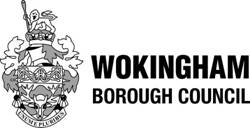 FIRST REGISTRATION COURSE FORMBASIC INFORMATIONABOUT THE CHILD/YOUNG PERSON:NameRelationship to ChildAddress (including Postcode)Telephone NumbersEmail AddressPreferred method of contactLanguage(s) spoken by the family How did you hear about the course?Child/Young Person’s nameKnown asGenderD.O.BSchoolPlease tell us your child or young person’s diagnosis or describe their disabilityPlease tell us your child or young person’s diagnosis or describe their disabilityAny preference to daytime or evening course? Afternoon or eveningAny preference to daytime or evening course? Afternoon or eveningCourse attendingCourse attending